INDICAÇÃO Nº 1808/2017Indica ao Poder Executivo Municipal o gerenciamento da frota de veículos oficiais por sistema de GPS. Excelentíssimo Senhor Prefeito Municipal, Nos termos do Art. 108 do Regimento Interno desta Casa de Leis, dirijo-me a Vossa Excelência para sugerir que, por intermédio do Setor competente, seja executado o gerenciamento da frota de veículos oficiais por sistema de GPS, neste município. Justificativa:Diversos municípios pelo país adotaram aplicativos que funcionam por meio de GPS para o gerenciamento da frota de veículos municipais, como forma de evitar o desperdício de recursos públicos e de otimizar o uso de combustível, promovendo, ainda, uma melhora no meio ambiente. Tal iniciativa existe em Santa Bárbara d’Oeste nos ônibus da Sertran e poderia ser estendida a toda a frota municipal a fim de otimizar recursos públicos.Plenário “Dr. Tancredo Neves”, em 17 de fevereiro de 2.017.Germina Dottori- Vereadora PV -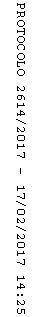 